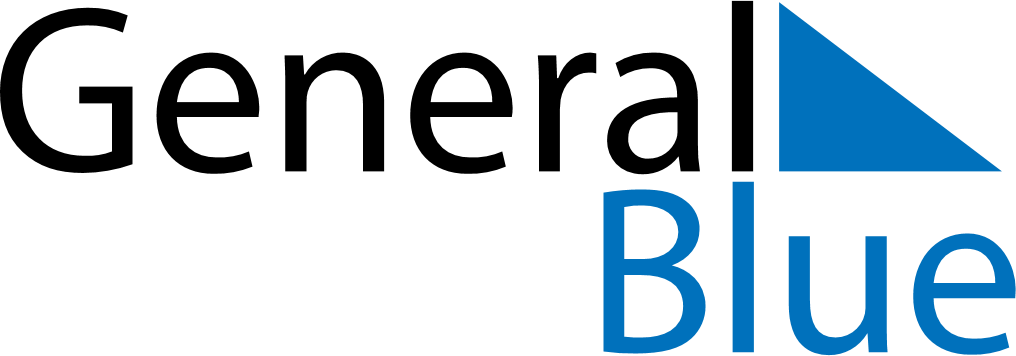 August 2024August 2024August 2024Equatorial GuineaEquatorial GuineaMondayTuesdayWednesdayThursdayFridaySaturdaySunday1234Armed Forces Day56789101112131415161718Constitution Day19202122232425262728293031